Samtykkeerklæring om deltagelse i forebyggende tilbud jf. Barnets lov § 30 og § 31 Jeg, forældre _______________giver mit samtykke til, at mit barn/mine børn __________________________deltager i et forebyggende tilbud i Tidlig Forebyggelse. Jeg, forældre _______________giver ikke samtykke til, at mit barn/mine børn __________________________deltager i et forebyggende tilbud i Tidlig Forebyggelse. Jeg, ung over 15 år _____________giver mit samtykke til, at jeg deltager i et forebyggende tilbud i Tidlig Forebyggelse.Samtykket kan til enhver tid trækkes tilbage af samtykkegiver. I dette tilfælde afsluttes barnets tilbud. Tilbagetrækning af samtykke sker ved henvendelse til institutionslederen Mai-Britt Sølvbjerg Moldt på msm@aabenraa.dk / telefon nr. 73 76 87 87.Tidlig Forebyggelses lovgrundlag er Barnets lov § 30 og § 31. Der er således ikke notatpligt.Samtykkegiver har altid ret til at få indsigt i specifikke oplysninger omkring barnet/børnene og kan til enhver tid få indsigt i alle personoplysninger, som Tidlig Forebyggelse har tilvejebragt om barnet. Samtykkegiver har også ret til at få slettet personoplysninger og berigtiget personoplysninger. Dette sker ved henvendelse til den pågældende konsulent eller Aabenraa Kommunes Databeskyttelsesrådgiver på dbr@aabenraa.dk / telefon nr. 73 76 70 01. Samtykkegiver har ret til at klage over databehandlingen hos datatilsynet www.datatilsynet.dkBehandlingens lovgrundlagAlle oplysninger om dit barn er personoplysninger, der skal behandles efter bestemmelserne i gældende love, herunder særligt databeskyttelsesforordningen og databeskyttelsesloven. Samtykket gives under betingelser af, at alle behandlingsskridt – indsamling, opbevaring, sletning, deling, mv. – følger gældende lov, samt at alle foranstaltninger – arbejdspladsens sikkerhed, at der ikke indsamles flere oplysninger end nødvendigt, adgangsbegrænsning, mv. – ligeledes følger gældende lov.I tilfælde af sikkerhedsbrud vil samtykkegiver blive underrettet hurtigst muligt. Har du spørgsmål til denne samtykkeanmodning er du velkommen til at rette henvendelse til din institution.Du kan læse mere om databeskyttelse i Aabenraa Kommune på www.aabenraa.dk/databeskyttelse________________________________________________Dato	Underskrift (forældremyndighedsindehaverens)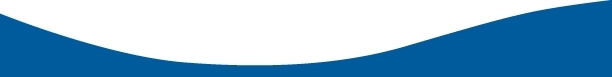 